Уважаемые родители!  	Будьте внимательны при записи ребёнка на сертифицированные программы дополнительного образования (программы с указанной стоимостью модулей), избегайте «растраты» всех средств сертификата за короткий период времени.При записи на программы дополнительного образования вам ВАЖНО ПОНИМАТЬ, что следующее пополнение сертификата произойдет только 1 января следующего года, поэтому, если вы запишете своего ребенка на краткосрочную дорогостоящую программу или несколько недорогих программ, то вы можете СРАЗУ потратить ВСЕ средства сертификата. Например, в январе 2021 года вы записываетесь на программу, сроки обучения по которой январь-май 2021г., её стоимость -10 тыс. рублей. При номинале сертификата в нашем муниципалитете 11509 руб. на весь оставшийся период  2021года у вас на сертификате останется 1509 руб. и на оплату программ дополнительного образования  в период  лето-осень-зима 2021 г. вы можете рассчитывать только на эту сумму. При этом есть  возможность внесения  родительской доплаты (при нехватке средств на сертификате система рассчитывает её автоматически при формировании договора до его подписания). ВАЖНО: после подачи заявки на обучение по образовательной программе обязательно свяжитесь с представителями образовательной организации, в которую была подана заявка, и уточните информацию о порядке зачисления и стоимости модуля (программы), соотнесите стоимость с суммой, имеющейся на сертификате. Баланс средств на сертификате можно отследить в личном кабинете сертификата (заходите в него по логину и паролю на бланке сертификата) или уточнить в Муниципальном опорном центре (ул. Кардовского, 5. Тел. 6-22-58). По любым возникшим вопросам также можете обратиться в Муниципальный опорный центр.Напоминаем, что номинал сертификата дополнительного образования на 2021 год в городском округе город  Переславль-Залесский  - 11509 руб.у вас есть возможность выбора без учёта суммы на сертификатезначимых программ (значок    	), максимальное количество которых - 5; предпрофессиональных (спортивные школы и школа искусств) – 2, в сумме - не более 6 программ этих реестров.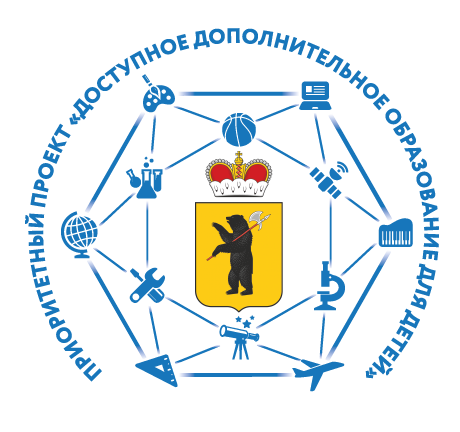 